Publicado en Madrid el 13/09/2018 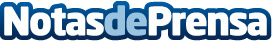 Airhelp: los españoles tienen derecho a cerca de 200.000.000 euros en compensaciones aéreas este veranoLos meses de julio y agosto de este año han sido bastante peores que el año pasado, provocando un aumento masivo de retrasos con derecho a recibir una compensación. Más de 640.000 pasajeros se han visto perjudicados por estas interrupciones este verano en España. Madrid y Barcelona, los destinos más afectados por las incidencias aéreas este verano. Vueling Airlines y Ryanair, las compañías más afectadas por las incidencias aéreas este verano en España

Datos de contacto:César Actitud de Comunicación913022860Nota de prensa publicada en: https://www.notasdeprensa.es/airhelp-los-espanoles-tienen-derecho-a-cerca Categorias: Internacional Nacional Derecho Finanzas Telecomunicaciones Viaje Comunicación Turismo http://www.notasdeprensa.es